Beginning Algebra 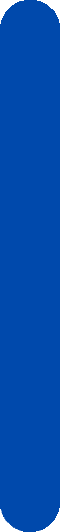 Part IIPalma Benko 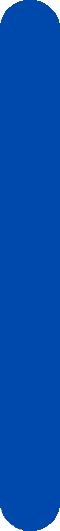 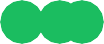 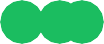 David Burger Yon KimBeginning Algebra Part IIContributing AuthorsPalma Benko, Passaic County Community CollegeDavid Burger, Passaic County Community CollegeYon Kim, Passaic County Community College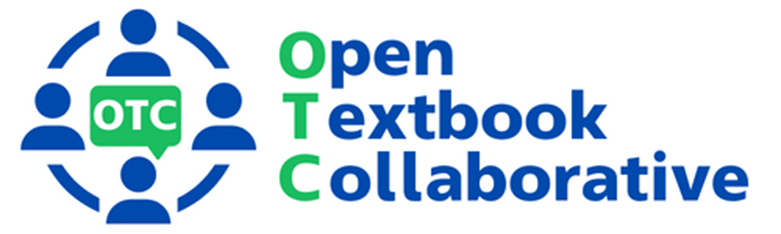 Please note this is an uncorrected working draft currently in revision for ADA CompatabilityOriginal Publication Year 2022Beginning Algebra Workbook OER by Palma Benko, Afsheen Akbar, David Burger, Yon Kim, Deborah Poetsch, Laura Samuelsen, and Michael Walters is licensed under a Creative Commons Attribution-Non Commercial-Share Alike 4.0 International License, except where otherwise noted.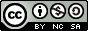 To learn more about the Open Textbook Collaborative, visit https://middlesexcc.libguides.com/OTCProjectUnder this license, any user of this textbook or the textbook contents herein must provide proper attribution as follows: If you redistribute this textbook in a digital or print format (including but not limited to PDF and HTML), then you must retain this attribution statement on your licensing page. If you redistribute part of this textbook, then you must include citation information including the link to the original document and original license on your licensing page. If you use this textbook as a bibliographic reference, please include the link to this work https://opennj.net/l/AA00001559 as your citation.For questions regarding this licensing, please contact library@middlesexcc.eduFunding Statement  This material was funded by the Fund for the Improvement of Postsecondary Education (FIPSE) of the U.S. Department of Education for the Open Textbooks Pilot grant awarded to Middlesex College (Edison, NJ) for the Open Textbook Collaborative.Open Textbook Collaborative The Open Textbook Collaborative (OTC) project is a statewide project managed by Middlesex College along with assistance from Brookdale Community College, Ocean County College , Passaic County Community College, and Rowan University .  The project engages a consortium of New Jersey community colleges, four year colleges and universities, and workforce partners to develop open educational resources (OER) in career and technical education STEM courses. The courses align to career pathways in New Jersey’s growth industries including health services, technology, energy, and global manufacturing and supply chain management as identified by the New Jersey Council of Community Colleges.  Table of Contents6.1 Factoring-Greatest Common FactorLearning Objectives: In this section, you will:Find the Greatest Common Factor of a list of numbers.Find the Greatest Common Factor of a list of variable terms.Factoring the Greatest Common Factor of a Polynomial:When we study fractions, we learn that the greatest common factor (GCF) of two numbers is the largest number that divides evenly into both numbers.For instance, 4 is the GCF of 16 and 20 because it is the largest number that divides evenly into both 16 and 20. The CGF of polynomials works the same way: 4x is the GCF of 16x and 20x2. Because it is the largest polynomial that divides evenly into both 16x and 20x2When factoring a polynomial expression, our first step should be to check for a GCF. Look for the GCF of the coefficients, and then look for the GCF of the variables.Find the GCF of a list of numbers.Example A) Find the GCF for 60, 45.60 = 2∙2∙3∙545 = 3∙3∙5GCF = 3∙5 = 15Example B) Find the GCF for 20, 13,1520=2∙2∙513=1315=3∙5GCF=1 (there are no primes common to all three numbers, so the CGF is 1Find the GCF of a list of variable terms.The terms x6, x11 have x6 AS the GCF since the smaller power on the variable x in the factored forms is 6.Example C) Find the GCF for x3y3z5 and x2yz10.GCF = x2yz5 Example D) Find the GCF for 60x3y3z5 and 45x2yz10.GCF= 15x2yz5Factoring by GCFThe opposite of multiplying polynomials together is factoring polynomials. There are many benefits of a polynomial being factored. To factor a number is to write it as a product of two or more numbers.When we multiplied polynomials, we multiplied monomials by polynomials by distributing, solving problems such as Example E) Write in factored form by GCF: 	10y2+35y3 since GCF=5y10y2+35y3 = 5y(2y) +5(7y2) = 5y(2y+7y2) 	Check: 5y(2y+7y2) Distributive property, multiply the factored form.             = 5y(2y) +5(7y2) 		= 10y2+35y3 Example F) 30m5+20m4+15m3GCF=5m330m5+20m4+15m3 = 5m3(6m2) + 5m3 (4m) + 5m3(3) = 5m3(6m2+ 4m+3)Example G) -8x3+24x2+16xGCF = -8x-8x3+36x2+16x = -8x(x2)-8x(4x)-8x (2)= -8x(x2+4x-2)==================================================================Worksheet 6.1: Factoring-Greatest Common FactorFactor the common factor out of each expression.9 + 8b23) 45x2 − 255) 56 − 35p7) 7ab − 35a2b9) − 3a2b + 6a3b211) − 5x2 − 5x3 − 15x413) 20x4 − 30x + 3015) 28m4 + 40m3 + 8x − 54) 1 + 2n26) 50x − 80y8) 27x2y5 − 72x3y210) 8x3y2 + 4x312) − 32n9 + 32n6 + 40n514) 21p6 + 30p2 + 2716) − 10x4 + 20x2 + 12x6.2 Factoring-GroupingLearning Objectives: In this section, you will:Factor polynomials with four terms using grouping.Factoring by GropingWhen a polynomial has 4-terms, the GCF might be used to factor by grouping.(2a+3) (5b+2)              	Distribute (2a+3) into second parenthesis.5b(2a+3) +2 (2a+3)    	Distribute each monomial.10ab+15b+4a+6          	Our solutionThe solution has four terms in it. We arrived at the solution by looking at the two parts, 5b (2a + 3) and 2(2a + 3). When we are factoring by grouping, we will always divide the problem into two parts, the first two terms and the last two terms. Then we can factor the GCF out of both the left and right sides. When we do this our hope is what is left in the parenthesis will match on both the left and right. If they match, we can pull this matching GCF out front, putting the rest in parenthesis and we will be factored. The next example is the same problem worked backwards, factoring instead of multiplying.Example A) Factor 10ab+15b+4a+6   10ab+15b+4a+6      	 	Split problem into two groups.10ab+15b+4a+6        		GCF on left is 5b, on the right is 2.5b(2a+3) +2 (2a+3)      	(2a+3) is the same! Factor out this GCF.(2a+3) (5b+2)               	Our Solution (factored form)The key for grouping to work is after the GCF is factored out of the left and right, the two binomials must match exactly. If there is any difference between the two, we either have to do some adjusting or it can’t be factored using the grouping method. Example B) Factor 5xy-8x-10y+16        5xy-8x    -10y+16        	Split problem into two groups.5xy-8x    -10y+16        	GCF on left is x, on right we need a negative, so we use -2 x(5y-8)  -2(5y-8)     		(5y-8) is the same! Factor out this GCF.(5y-8) (x-2)                		Our SolutionExample C) Factor         	Split problem into two groups.                                                	GCF on left is 3x2 on right, no GCF, use 1.   	(2x-5) is the same and facotor out this GCF(2x-5)(3x2+1)                        	Our SolutionWorksheet 6.2: Factoring Polynomial by GroupingFactor each completely.40r3 − 8r2 − 25r + 535x3 − 10x2 − 56x + 16 3n3 − 2n2 − 9n + 614v3 + 10v2 − 7v − 515b3 + 21b2 − 35b – 496x3 − 48x2 + 5x – 403x3 + 15x2 + 2x + 1028p3 + 21p2 + 20p + 1535x3 − 28x2 − 20x + 167n3 + 21n2 − 5n − 156.3 Factoring-Trinomials where a=1Learning Objectives: In this section, you will:Factor trinomials with coefficient a=1Factor trinomials after factoring out the GCF.Factoring with three terms, or trinomials, is the most important type of factoring to be able to master. As factoring is multiplication backwards, we will start with a multiplication problem and look at how we can reverse the process.(x +6) (x − 4)             		Distribute (x +6) through second parenthesis. x (x + 6) − 4(x +6)     		Distribute each monomial through parenthesisx2 +6x − 4x − 24       		Combine like terms. x 2 +2x − 24               		Our SolutionThe trick to making these problems work is how we split the middle term. Why did we pick +6x − 4x and not +5x − 3x? The reason is because 6x − 4x is the only combination that works! So how do we know what is the one combination that works? To find the correct way to split the middle term we will use what is called the ac method. In the next lesson we will discuss why it is called the ac method. The way the ac method works is we find a pair of numbers that multiply to a certain number and add to another number. Here we will try to multiply to get the last term and add to get the coefficient of the middle term. In the previous 1 example that would mean we wanted to multiply to − 24 and add to + 2. The only numbers that can do this are 6 and − 4 (6 · − 4 = − 24 and 6 + (− 4) = 2). Example A) Factor completely	             		Want to multiply to 18, add to 9.     	6 and 3, split the middle term.   	Factoring by groupingExample B) Factor completely	                            	Want to multiply to -20, add to -8    	-10 and 2, split the middle term.    	Factor by Grouping        		Factored formExample C) Factor completely	Example D) Factor completely	m2 − mn − 30n2      m2 − mn − 30n2      		Want to multiply to − 30, add to – 1;  5 and − 6,                                   			Write the factors, don′t forget the second variable. (m + 5n) (m − 6n)   		Our Solution==================================================================Worksheet 6.3: Factoring-Trinomials where a=1Factor each completely. (Remember to pull out the GCF first.)1) p2 +17p + 72                                              	2) x2+ x −723) m2 − 9m + 8                                         	4) x2+ x −305) x2− 9x −10                                    6) x2 + 13x+ 407) ab2 + 12ab + 32a                                                     8) 2b2 − 34b+ 1409) w2 - 7wt – 8t2                                           	 10) 4a2b – 28ab + 40b6.4 Factoring-Trinomials where a≠ 1Learning Objectives: In this section, you will:Factor trinomials with coefficient a≠1Factor trinomials after factoring out the GCF.When factoring trinomials, we used the ac method to split the middle term and then factor by grouping. The ac method gets it’s name from the general trinomial equation, ax2 + bx + c, where a, b, and c are the numbers in front of x2, x and the constant at the end respectively.The ac method is named ac because we multiply a · c to find out what we want to multiply to. In the previous lesson we always multiplied to just c because there was no number in front of x2. This meant the number was 1 and we were multiplying to 1c or just c. Now we will have a number in front of x2 so we will be looking for numbers that multiply to ac and add to b. Other than this, the process will be the same.Example A) Factor the trinomial 	2x2 – x - 6 	by the grouping (“ac”) method.This is polynomial of the form ax2+bx+c. Determine the value of a, b and c.       a=2, b=-1 and c=-6Step1, 	find “ac”: (2) (-6) = -12Step2, 	find two integers whose product is “ac” and whose sum is “b.”The two integers are -4 and 3.Step 3, Rewrite the middle term bx as the sum of two terms whose coefficients are 	integers found in the previous step2.Rewrite 2x2- x - 6 as2x2-4x+3x-6Step 4, Factor by grouping2x2-4x+3x-62x(x-2) +3(x-2)(x-2) (2x+3)Example B) Factor the trinomial	5x2 + 7x - 6   5x2 + 7x - 6   a=5, b=7 and c=-6. Determine ac=-30. We need to find two numbers with a product of -30 and a sum of 7. The numbers are -3 and 10, split the middle term.5x2-3x+10x-6 x(5x-3) + 2(5x-3)(5x-3) (x+2)Example C)	Factor the trinomial 	3x2 + 11x + 6               3x2 + 11x + 6               	Multiply to ac or (3)(6) =18, add to 113x2 + 9x + 2x + 6           	The numbers are 9 and 2, split the middle term.3x(x+3) +2(x+3)       		Factoring by grouping(x+3) (3x+2)             		Our solutionWhen a = 1, or no coefficient in front of x2, we were able to use a shortcut, using the numbers that split the middle term in the factors. The previous example illustrates an important point, the shortcut does not work when a≠ 1. We must go through all the steps of grouping to factor in the problem.To factor using a GCF, take the greatest common factor (GCF), for the numerical coefficient.  When choosing the GCF for the variables, if all terms have a common variable, take the ones with the lowest exponent.Example E) Factor the trinomial	9x4 - 3x3 + 12x2 9x4 - 3x3 + 12x2		GCF: Coefficients = 3                                             	Variables (x) = x2GCF = 3x2                 		Next, you just divide each monomial by the GCF!3x2(3x2 - 1x - 4)       		a=3, b=-1 and c=-4 use ac method ac= (3) (-4) =-123x2(3x2 - x - 4)       3x2(3x2 +3x-4x - 4)    		Factor by grouping   3x2{3x(x+1) -4(x +1)}  3x2(x+1) (3x +1)   ==================================================================Worksheet 6.4 Factoring Trinomials where a≠1Factor Completely:1)7x2 − 48x + 362) 7b2 + 15b + 23) 5a2 − 13a – 284) 2x2 − 5x + 25) 2x2 + 19x + 356) 2b2 − b − 37) 5k2 + 13k + 68) 3x2 − 17x + 209) 3x2 + 17xy + 10y210) 5x2 + 28xy − 49y211) 6x2 − 39x – 2112) 21k2 − 87k – 9013) 14x2 − 60x + 1614) 6x2 + 29x + 2015) 4k2 − 17k + 416) 4x2 + 9xy + 2y217) 4m2 − 9mn − 9n218) 4x2 + 13xy + 3y219) 12x2 + 62xy + 70y220) 24x2 − 52xy + 8y6.5 Factoring Special ProductsLearning Objectives: In this section, you will:Identify and factor special products including a difference of squares, perfect squares, and sum and difference of cubes.Factor trinomials after factoring out the GCF.When we learned how to multiply binomials, we talked about two special products: the Sum and Difference Formula and the Square of a Binomial Formula. Now, we will learn how to recognize and factor these special products.Factoring the Difference of Two squares:We use the Sum and Difference Formula to factor the difference of two squares. The difference of two squares is a quadratic polynomial in this form: a2-b2. Both terms in the polynomial are perfect squares. In a case like this, the polynomial factors into the sum and difference of the square root of each term.    Example A)  Factor 	        	Subtracting two squares, the square roots are x and y(x+ y) (x-y)    	Our solutionExample B)  Factor 	      	Subtracting two squares, the square roots are x and 4(x+4) (x-4)   	Our solutionExample C) Factor 	        Subtracting two squares, the square roots are 3a and 5b(3a+5b) (3a-5b)    Our solutionExample D) Factor 	     	No bx term, we use 0x. 	Multiply to 36, add to 0: No combinations that multiply to 36 add to 0Prime, can’t factor. Example E) Factor	                  		Difference of squares with roots x2 and y2      	The first factor is prime, the second is x difference of y.  	Our solutionPerfect Square:A Perfect square trinomial has the form  a2 + 2ab + b2 = (a + b)2  or    a2 - 2ab + b2 = (a - b)2Example A) Factor	    			Multiply to 9, add to -6    		-3 and -3, split the middle term.  	Factoring by groupingExample B) Let’s use the formula. Factor	     	Check the first term and the last term are perfect squares.Check the middle term is twice the product of the square roots of the first and the last terms. This is true also since we can rewrite them.  This means we can factor    as Example C) Factor	  check the first term and the last term are perfect squares.Check the middle term is twice the product of the square roots of the first and the last terms. This is true also since we can rewrite them.  This means we can factor    as Factor a Sum/difference of cubes.Another factoring shortcut has cubes. With cubes we can either do a sum or a difference of cubes. Both sum and difference of cubes have very similar factoring formulas. Sum of Cubes: 		a3 + b3 = (a + b) (a2 − ab + b2)Difference of Cubes: 	a3 − b3 = (a − b) (a2 + ab + b2)Example A) Factor 	M3 − 27M3 − 27 		We have cube roots m and 3. (m − 3) (m2 + 3m +9) 	Use formulaExample B) Factor	x3 − 8 x3 − 8 x3 − 23    we have cube roots x and 2.(x − 2) (x2 + 2x + 22)Example C) Factor	x3− 64    x3− 64   we have cube roots x and 4. (x − 4) (x2 + 4x + 16)Example D) Factor	125p3+8r3        125p3+8r3        We have cube roots 5p and 2r.(5p + 2r) (25p 2− 10r +4r 2)  Use formula==================================================================Worksheet 6.5: Factoring Special ProductsFactor: 	r2 − 16   	p2 + 4   	9k2– 25 	3x2 − 27  	16x2 – 36  	18a2 − 50b2  	a2 − 2a +1   	x2 + 6x + 9   	x 2− 6x + 9 25p2 − 10p +1 25a2 + 30ab +9b2  4a2 − 20ab + 25b2 8x2− 24xy + 18y2  8 − m3  x3− 64 125a3 – 64 64x3 + 27y3 a4 − 81 16 – z4 m4 − 81b4 6.6 Factoring StrategiesLearning Objectives: In this section, you will:Identify and use the correct method to factor various polynomials. With so many different tools used to factor, it is easy to get lost as to which tool to use when. Here we will attempt to organize all the different factoring types we have seen. A large part of deciding how to solve a problem is based on how many terms are in the problem. For all problem types we will always try to factor out the GCF first. Factoring Strategy (GCF First) 2-terms: sum or difference of squares or cubesDifference of Squares 	a2 – b2 = (a + b) (a − b) Sum of Squares 		a2 – b2 = Prime Sum of Cubes 			a3 + b3 = (a + b) (a2 − ab + b2) Difference of Cubes 		a3 − b 3= (a − b) (a2 + ab + b2)3-terms:  ‘ac’ method, watch for perfect square.Perfect Square a2 + 2ab + b2 = (a + b)2  or	a2 - 2ab + b2 = (a - b)2  Multiply to ‘ac’ and add to ‘b’4-terms: grouping methodWe will use the above strategies to factor each of the following examples. Here the emphasis will be on which strategy to use rather than the steps used in that method.Example A)	Factor	4x2+ 56xy + 196y2       4x2+ 56xy + 196y2       		GCF first, 4 4(x2 + 14xy + 49y2)   	Three terms, try ac method, multiply to 49, add to 14; 7 and 7, perfect square! 4(x + 7y)2               			Our SolutionExample B)	Factor	5x2 y + 15xy − 35x2 − 105x   5x2 y + 15xy − 35x2 − 105x   		GCF first, 5x 5x (xy +3y − 7x − 21) 		Four terms, try grouping. 5x [y (x + 3) − 7(x + 3)]      		GCF is  (x + 3), factor out (x+3)5x (x +3) (y − 7)                   		Our SolutionExample C)	Factor	100x2 − 400         100x2 − 400         			GCF first, 100 100(x 2 − 4)         			Two terms, difference of squares 100(x +4) (x − 4)   			Our SolutionExample D)	Factor	108x3 y2 − 39x2 y2 + 3xy2     108x3 y2 − 39x2 y2 + 3xy2     		GCF first, 3xy23xy2 (36x2 − 13x +1)           		Three terms, ac method, multiply to 36, add to − 13. 3xy2 (36x2 − 9x − 4x +1)      		− 9 and − 4, split middle term 3xy2 [9x (4x − 1) − 1(4x − 1)]   	Factor by grouping3xy2 (4x − 1) (9x − 1)            		Our Solution==================================================================Worksheet 6.6: Factoring StrategiesFactor:1) 24az − 18ah + 60yz − 45yh2) 5u2 − 9uv + 4v2 3) − 2x3 + 128y34) 5n3 +7n2 − 6n5) 54u3 − 16 6) n 2 − n 7) x2 − 4xy +3y28) 9x2− 25y29) m2 − 4n210) 36b2c − 16xd − 24b2  + 24xc 11) 128 + 54x312) 2x3 + 6x2y − 20y2x13) n3 + 7n2 + 10n  14) 27x3 – 6415) 5x2 + 2x 16) 3k3 − 27k2 + 60k 17) mn − 12x + 3m − 4xn 18) 16x2− 8xy + y219) 27m2 − 48n220) 9x3 + 21x2 y − 60y2x 21) 2m2 + 6mn − 20n26.7 Solve by FactoringLearning Objectives: In this section, you will:Solve quadratic equation by factoring and using the zero-product rule.Zero Product Rule: The zero-product rule tells us that if two factors are multiplied together and the answer is zero, then one of the factors must be zero.If ab = 0 then either a = 0 or b = 0Solving Polynomial Equations by factoring and using the zero-product ruleWe have learned how to factor quadratic polynomials that are helpful in solving polynomial equations like ax2+bx+c=0. Remember that to solve polynomials in expanded form, we use the following steps:Step 1: Rewrite the equation in standard form such that: Polynomial expression = 0.Step 2: Factor the polynomial completely.Step 3: Use the Zero Product Property to set each factor equal to zero.Step 4: Solve each equation from step 3.Example A) Solve 	4x2 + x − 3=0 Rewrite: No need to rewrite because it is already in the correct form.Factor: 4x2 + x − 3=0 4x2 − 3x + 4x − 3=0         	The numbers are − 3 and 4, split the middle term x(4x − 3)+1(4x − 3)=0     	Factor by grouping (4x − 3) (x + 1) =0           	One factor must be zero4x − 3=0 or x + 1=0          	Set each factor equal to zeroExample B) Solve	x2 = 8x − 15                 x2 = 8x − 15                	Rewrite: Set equal to zero by moving terms to the left x2 − 8x + 15 = 0        		Factor using the ac method, multiply to 15, add to – 8(x − 5) (x − 3) = 0      		The numbers are − 5 and − 3 x - 5 =0 or x − 3= 0    	Set each factor equal to zerox = 5  or  x = 3                	Our SolutionExample C) Solve 	4x2 = 8x                   4x2 = 8x                   		Set equal to zero by moving the terms to left4x2 − 8x = 0             		Factor out the GCF of 4x 4x (x − 2)= 0              		One factor must be zero4x = 0 or x − 2= 0      	Set each factor equal to zerox = 0 or 2                           	Our SolutionExample D) Solve 2x3 − 14x2 + 24x =0              2x3 − 14x2 + 24x =0              		Factor out the GCF of 2x2x (x 2 − 7x + 12) =0        		Factor with ac method, multiply to 12, add to – 72x (x − 3)(x − 4) =0            		The numbers are − 3 and – 42x = 0 or x − 3=0 or x − 4 =0     	Set each factor equal to zerox =0 or x=3 or x=4               		Our SolutionsExample E) Solve	x2 + 4x = 5x2 + 4x – 5 = 0(x + 5) (x – 1) = 0x + 5 = 0      x – 1 = 0x = -5       or      x = 1		Example F) Solve	x2- 81=0	(x+9) (x-9) =0x+9=0  or   x-9=0x=9   or    x=-9==================================================================Worksheet 6.7: Solve by FactoringSolve:1) (k – 7) (k+2) = 0    				   10) 7x + 17x − 20 = − 82) (x − 1) (x + 4) = 0 				   11) 7r2 + 84 = − 49r3) 6x2 − 150 = 0 				   12) x2 − 6x = 164) 2n2 + 10n − 28 = 0 				   13) 3v2 + 7v = 405) 7x2 + 26x + 15 = 0   				   14) 35x2 + 120x = − 456) 5n2 − 9n − 2 = 0  				   15) 4k2 + 18k − 23 = 6k − 77) x2 − 4x − 8 = − 8    				   16) 9x2 − 46 + 7x = 7x + 8x2 + 38) x2 − 5x − 1 = − 5    				   17) 2m2 + 19m + 40 = − 2m9) 49p2 + 371p − 163 = 5    		               18) 40p2 + 183p − 168 = p + 5p7.1 Reduce Rational ExpressionsLearning Objectives: In this section, you will:Reduce ration expressions by dividing out common factors.Rational Expression: Any expression that can be written as the quotient of two polynomials.Remember that for a fraction, the denominator cannot be zero, so any values we substitute in for our variables cannot make the denominator zero.If we are given a value, we just substitute that value in for our variable to simplify the expression. To reduce a fraction, we know we remove what they have in common. This is the same procedure done for these new rational expressions since they are really the same idea as every fraction you have ever reduced. The key is to remember that to do this, the problem must be factored first.Point: To reduce a ration expression, we must first factor and then remove what the numerator and denominator have in common Example A) Evaluate  when    	                  	Substitute -1 for a    	                       	Use order of operations to simplifyExample B) Simplify     	                                           	 Factor the numbers            	Cross out the common factorsExample C)  Determine any excluded values                                    	Factor the denominator                         Set the denominator equal to zero to find excluded values                 	Set each factor equal to zero                                 	Our solutionExample D)  Simplify         	Factor the numerator     	Factor the denominator        	Rewrite the fraction in factored form          	Cross out the common factor==================================================================Worksheet 7.1: Reduce Rational ExpressionsEvaluate:1) when       	2)  when               	3)  when State the excluded values for each:4)                                   	5)                             	6)            Simplify the expression: 7)            	  	8)     			9)  10)             		11)            		12)  13)             	14)                    	15)  16)           		17)                    		18)  19)        	20)                   	21) 7.2 Multiply and Divide Rational ExpressionsLearning Objectives: In this section, you will:Multiply and divide rational expressions.The process of multiplying or dividing rational expressions is the same process we have used for fractions in the past. The only thing we need to do is factor the problem first before we actually multiply.Point: Remember all division is just multiplying by the reciprocal. Change the problem to multiplication first before factoring and simplifying. Point: We can cancel any numerator factor with any denominator factor. This is called cross cancelling. Example A) Multiply:                              	Cross cancel any numbers                               	Cross cancel any variables                                    	Multiply across to get the final solutionExample B) Divide                                        	 Rewrite the problem as multiplication                                  	Cross cancel any numbers                               	Cross cancel variables                              Multiply across and simplify any remaining numbersExample C)  Multiply                                   	Factor each numerator and denominator           	Cross cancel                                 	Multiply across to get the solutionExample D)  Divide                	Rewrite as multiplication          	Factor each numerator and denominator      	Cross cancel                        	Multiply across to get the solution==================================================================Worksheet 7.2: Multiply and Divide Rational ExpressionsMultiply or Divide:1)                      2)                                 3)  4)                 5)                      6)            7)             8)            9) 10)         11)     12) 13)     14)                     15) 16)        17)                 18) 19)       20)           21)  7.3 Least Common DenominatorsLearning Objectives: In this section, you will:Find the least common denominator for rational functionsLeast Common Denominator: The smallest denominator that all other denominators can divide into. This is the same idea as a least common multiple, just in the denominator of a term. Since rational expressions are just fractions, we will find the least common denominator(LCD) very similarly to what we have always done. Often, a tree diagram can be helpful for numerical values. Step 1: 	Factor the denominators completelyStep 2: 	Looking at each denominator separately, count up how many of a givenfactor it hasStep 3: 	Compare the factor count to all other factored denominators, whoever has 		the most of that factor, that is how many copies to take. We do not just take all the copies added upStep 4: 	Repeat this process until you  have went through all different termsWhatever you have at the end is the LCD. Point: We want the most a term appears in any of the denominators. If a term appears the same amount in all denominators, that is the most so we will take that amount. Working with variables becomes easier when you see that x+1 has no x’s in it. Remember x and x+1 might as well be x and y. If x=2, then x+1=3, which have nothing in common. Anytime a variable has a number added or subtracted from it, it is an entirely different variable. Example A) Find the LCD:  and        and     	Factor each denominator fully                                     	Notice both numbers require one 3, the first number               requires a 5 and the second number requires two 2s, so this gives us the numerical LCD                                              	Notice both terms require two x’s, so we take two. The first term needs one y while the other needsthree, so we take three.                                            	SolutionExample B) Find the LCD:  and 25x       and                 	Factor each denominator fully                                                	Notice the first term requires one 5, while the other               requires two 5, so we take the greater amount                                      	Notice the first term requires an x+1, while the 					second requires an x, so we take each                                     	SolutionExample C)  Rewrite both fractions over their LCD                                                          Find the LCD                      Multiply each fraction by its missing factors                 Multiply out the numeratorsExample D)  )  Rewrite both fractions over their LCD                         Factor the first denominator                         Factor the second denominator                                      Find the LCD       Multiply each fraction by its missing factors             Multiply out the numerators==================================================================Worksheet 7.3: Least Common DenominatorsFind the LCD: and                      	2)  and                      3)  and 4) ,          	5)         	6)  Write the fractions over their common denominator:7)                              	8)        	9) 10)             	11)              	12) 13)         	14)        	15) 16)      	17)              	18) 19)   20)   21) 7.4 Adding and Subtraction Rational ExpressionsLearning Objectives: In this section, you will:Adding and subtracting rational expressions by having a least common denominatorAdding or subtracting rational expressions is the same process as when you first learned to add and subtractions in primary school. We need a common denominator, then we add or subtract the numerators and keep the denominator what it is. Remember we change the numerator when combining fractions with addition and subtraction, not the denominator.If you need practice finding the least common denominator(LCD), please review section 7.3. Point: We simplify fractions after we have done the addition or subtraction. If we simplify after finding the LCD but before combining the fractions, we will be back to where we started and cannot combine them. A few additional things to keep in mind. Once we combine our fractions through addition or subtraction, we do not multiply out the denominator. The reason is that if we can simply the final solution, we will need it factored to do that simplification. We do simplify, ie. distribute and collect like terms for the numerator. Once done, we factor the numerator if it can simplify with a factor in the denominator. If not, we do not need to factor the numerator. Example A) Add LCD:                              		Find the LCD for every denominator                  		Multiply each fraction by the factor needed                                                           		to put them over the LCD                			Combine terms after multiplying to get LCD                    			Add the numerators together while writing                                                   		the fraction over the LCD. Example B) Subtract                          	Factor the denominatorsLCD: 2(x+2)(x-2)                                     	Find the LCD for every denominator      	Multiply each fraction by the factor needed 						to put them over the LCD        	Combine terms after multiplying to get LCD                          		Add the numerators together                             	SimplifyExample C)  Add                                        	Factor each denominatorLCD:                      	Find the LCD for every term  	Multiply each fraction by the factor needed to put them over the LCD      	Multiply out the numerators                        	Add the numerators togetherExample D)  Add and subtract   LCD:                                                  	Find the LCD         	Multiply each fraction by the factor 						needed to  put them over the LCD                  	Multiply out the numerators                          	Add the numerators together==================================================================Worksheet 7.4: Adding and subtracting rational expressionsEvaluate:7.5 Complex FractionsLearning Objectives: In this section, you will:Simplify complex fractions by multiplying each term by the least common denominator.Definition: A complex fraction is a fraction that has fractions in the numerator and/or denominator.As with all rational expressions, we need the problem to be factored before we work with it. Once it is factored, our goal is to multiply every term by the least common denominator.MethodFind the LCD of every term.Multiply every term by the LCD.Reduce the fraction.Simplify(distribute and collect like terms).This works because if we multiply every term by the LCD, we are multiplying by a term over itself, which means we are multiplying by 1. This method does not work for adding or subtracting fractions. Point: When this method is used correctly, every denominator will cancel away with the numerator. This removes all the denominators and gives us a problem we know now to solve.  Example A) Simplify                                         		Find the LCD                           		Multiply every term by the LCD                              		Simplify Example B) Simplify   LCD: x+4                                             		Find the LCD for every denominator                     		Multiply every term by the LCD                        		Reduce fractions                     		SimplifyExample C)  Simplify     LCD:                                              			Find the LCD for every denominator                  			Multiply each fraction by the LCD                        		Reduce fractions                                             		Multiply                                      		Factor to find like terms to simplify                            		Reduce the fractionExample D)  Simplify   LCD:                                   		Find the LCD for every denominator	Multiply every term by the LCD    	Reduce fractions                  	Multiply and simplify==================================================================Worksheet 7.5: Complex FractionsSolve:1)                          		2)                   	3)  4)                           	5)                         	6) 7)                     	8)                      	9)          10)                      	11)                   	12) 13)                        	14)                    	15)        16)                      	17)                          	18) 19)                        	20)                        	21) 7.7 Solving Rational EquationsLearning Objectives: In this section, you will:Solve rational equations by multiplying by the LCDThe toughest part of solving a rational equation is having fractions. If we can remove the fractions, we would have the sort of problems we have solved previously. Our technique will remove the denominator in order to give an easier problem to solve. If the problem is a simple fraction=fraction, we can cross multiply:For more complicated problems we will follow this methodFind the LCD of every term.Multiply every term by the LCD.Solve the resulting problem.Check if any of the solutions make a denominator zero. If so, we must remove that solution.Remember to check the solution here. Since we are not solving the original problem but instead we are solving a similar problem, its possible to get solutions that do not work because they would make us divide by zero. These types of solutions are called extraneous solutions. We never loose solutions, but sometimes gain ones we cannot use.Point: When this method is used correctly, every denominator will cancel away with the numerator. This removes all the denominators and gives us a problem we know now to solve.This method works since we are allowed to multiply both sides of an equation by the same term. This does not work in adding and subtraction rationals.   Example A) Add                                         	Cross multiply                                                        	Simplify                                             	Solve and checkExample B) Subtract   LCD: 42                                                                	Find the LCD for every denominator                       	Multiply each fraction by the LCD               	Cross cancel individual terms                                                        	Multiply                                                	Solve and checkExample C)  Solve      LCD:                                                                     	Factor each denominator       	Multiply each fraction by the LCD          	Cross cancel individual terms                                          	Multiply                                                   	Simplify                                                              	Solve and checkExample D)  Add and subtract   LCD:                                                   Find the LCD for every denominatorMultiply every term by the LCDCross cancel               	Multiply                                      	Simplify , no solution            			Solve and CheckNotice that -3 makes two of the denominators zero, so we cannot include it. That means there is no solution.==================================================================Worksheet 7.7: Solving Rational EquationsSolve:Square Roots and 8.2 Higher RootsLearning Objectives: In this section, you will: Simplify radical expressions.Square Root (): The square root of a number is a value that, when multiplied by itself, gives 	the original number. Example A) Find 	It represents the square root of 9, which is 3 because 3 multiplied by itself 3 * 3 equals 9.Cube Root (): The cube root of a number is a value that, when multiplied by itself twice 	(cubed), gives the original number. Follow similar procedures for higher roots, such as 4th 	root, etc. Example B) Find	It represents the cube root of 8, which is 2 because 2 multiplied by itself twice 2 * 2 * 2 	equals 8.Simplify radical means remove perfect square factors: If the number under the radical sign 	(the radicand) has perfect square factors, you can simplify by taking the square root of 	those factors out of the radical.Example C) Simplify  	Recognize that 16 is a perfect square, and its square root is 4. Result:  = 4 	Or	Prime factorization of 16 = 24,  =Example D) Simplify  	Recognize that 64 is a perfect cube, and its cube root is 4. Result:  = 4 	Or 	Sometimes it is not easy to see the perfect cubes, in this case find the prime factorization 	of 64 = 26, =Example E) Simplify  	Step 1: 	Recognize that 50 is not a perfect square, but it contains a perfect square 				factor,	which is 25. 	Step 2: 	Rewrite 50 as 25*2. 	Step 3: 	Take the square root of 25, which is 5. Result:    	Or	Use prime factorization if you cannot find perfect square: 	In prime factorization it is easy to see which identical two numbers’ product is a perfect 	square (that is the number that will move outside of the square root). Example F) Simplify  	Step 1: 	Recognize that 48 is not a perfect cube, but it contains a perfect 					cube factor, which is 8. 	Step 2: 	Rewrite 48 as 8 * 6. 	Step 3: 	Take the cube root of 8, which is 2. Result:   = 2  	Or	Use prime factorization if you cannot find perfect square:   =   = 	=  =2  (in this case look for the product of three identical numbers - perfect 	cube - and that number will move outside of the cube root)Example G) Simplify  	Use same strategy with variables as with numbers: use perfect squares or prime 	factorization: =  Example H) Simplify  	======================================================================Worksheet: 8.1 Square Roots and 8.2 Higher RootsEvaluate: Simplify:  Simplify:  Simplify:  Simplify:	Express   in simplest radical form.Express   in simplest radical form.Express   in simplest radical form.Express  in simplest radical form.8.3 Adding RadicalsLearning Objectives: In this section, you will: Add and Subtract radical expressions with and without variablesAdding radicals as like terms involves combining expressions with the same radicand (the number inside the radical symbol) and the same index (the root).The key is to combine the coefficients while preserving the radicand and the index. Simplify your radical expressions.If the radicands and indices match, you can treat them as like terms and perform the addition or subtraction accordingly. (If the radicands or indexes do not match you cannot combine your radical expressions.)Example A) Add:	Explanation: When you add like terms, you add the coefficients (numbers outside the radicals) while keeping the radicand and the index the same.Solution: Example B) Add:		 Explanation: Here, you add the coefficients (2 and 3) while keeping the radicand (√5) and index (2) the same.Solution:		 Example C) Subtract:		 Explanation: Subtract the coefficients (4 - 1) while keeping the radicand (∛2) and index (3) the same.Solution:		 Example D) Simplify:	Combine like radicals.  and Solution: 		   (Cannot combine not like radicals.)Example E) Add:		 Explanation: Simplify each radical first:  and . Then, add the like terms,  Solution:		 Example F) Simplify:	Explanation: Here, you cannot simplify further since the radicands ( and ab) are different.Solution:		 Example G) Simplify:	Explanation: Explanation: Simplify each radical first: you cannot simplify the first, Subtract the coefficients: 2 – 1 = 1 while keeping the radicand  and index: 3 the same.Solution:		 Example H) Simplify: 	Simplify the radicals:  Combine like radicals. Solution:		 =====================================================================Worksheet: 8.3 Adding RadicalsSimplify and add/subtract:Multiplying RadicalsLearning Objectives: In this section, you will: Multiply radical expressions with and without variables"Product Rule" for radicals: when you multiply two radicals with the same index (root), you can simplify the expression by multiplying the contents (the numbers or variables) inside the radicals together under a single radical. Here's the rule in mathematical notation:In words, this rule tells us that the product of two radicals (and ) is equal to the square root of the product of their contents .If the radicals have coefficients, multiply coefficients separately and multiply the radicals.Here's a breakdown of the steps for multiplying radicals:Example A) Multiply Radicals with Numbers: Multiply the numbers inside the radicals: = Simplify the result:  (you cannot simplify further)Example B) Multiply Radicals with Coefficients: If there are any coefficients or constants outside the radicals, you should multiply them together.  , you can multiply 2 and 3 to get 6.Then, you multiply the contents inside the radicals together. In our example, becomes .If further simplification is possible (e.g., simplifying the radical), you should do that. In this case,  cannot be simplified further.So,  simplifies to .Example C) Multiply Radicals with Variables: Multiply the variables inside the radicals: = Take the square root of the result:  Simplify: Example D) Multiply Radicals with Numbers and Variables: Multiply the numbers and variables inside the radicals:  Take the square root of the result: Simplify the radical: = Example E) Multiply Radicals with Variables with Exponents: Multiply the variables with exponents inside the radicals: = Take the square root of the result, simplify: Example F) Distribute Radicals (multiply 1 term by 2 terms): Distribute to both terms: Simplify both radicals: Example G) Distribute Radicals (multiply 2 terms by 2 terms): Distribute using FOIL: Simplify: Example H) Distribute: Distribute using FOIL: Simplify: =====================================================================Worksheet: 8.4 Multiplying RadicalsMultiply:Dividing Radicals, Rationalizing DenominatorLearning Objectives: In this section, you will: Divide radical expressions with and without variablesDivide by monomial (one term)Divide by binomial (two terms)Rationalize denominatorDividing Radical Expressions (Quotient Rule):"Quotient Rule" for radicals: when you divide two radicals with the same index (root), you can simplify the expression by dividing/simplifying the contents (the numbers or variables) inside the radicals together under a single radical. Here's the rule in mathematical notation:In words, this rule tells us that the quotient of two radicals: and  is equal to the square root of the quotient of their contents .If the radicals have coefficients: divide/simplify coefficients separately and divide/simplify the radicals.Example A) Divide Numbers:			 Divide the numbers inside the radicals:	 Take the square root of the result: 		 = 2Example B) Divide Variables with Exponents:	Divide the variables inside the radicals:	 Simplify (subtract exponents):		 Simplify the radical: 				=Example C) Divide Numbers and Variables:	 Simplify coefficients:				 Divide the numbers and variables inside the radicals:  Take the square root of the result (do not forget the coefficients) and simplify:Example D) Simplify the radical expression (multiple terms in numerator): Simplify numerator: 				Factor numerator				Simplify by dividing numerator and denominator by GCF:	Rationalizing DenominatorDividing Radical Expressions by MonomialRationalizing the denominator is a mathematical process used to simplify or eliminate radicals (square roots, cube roots, etc.) from the denominator of a fraction. To rationalize the denominator, you typically multiply both the numerator and denominator of a fraction by a carefully chosen expression that eliminates the radical from the denominator.Example E) Rationalize:	 1) Rationalized Form: multiply both the numerator and denominator by  (the 	conjugate of the denominator ) to rationalize the denominator.				 = Simplify:		 The simplified form is . (Realize: there is not any radical in the denominator.)Example F) Divide Numbers with Different Radicals: 	Divide the numbers inside the radicals:		 Take the square root of the result:			 Rationalize the denominator by multiplying both the numerator and denominator by : Simplify:						 Rationalizing DenominatorDividing Radical Expressions by Binomial (Use Conjugate)The main goal is to eliminate the radical from the denominator. This often involves using the difference of squares formula, which states that (a + b)(a - b) = a² - b².To rationalize the radical, you multiply both the numerator and the denominator of the expression by the conjugate of the denominator. For example, if you have the expression a-√b, you would multiply it by the conjugate, which is a+√b. (Conjugate uses the opposite signs between the terms.)Example G) Rationalize the denominator (binomial expression in denominator):     Multiply by the conjugate of the denominator: Multiply both the numerator and denominator by (), which is the conjugate of ():Simplify the expression:Realize: there is not any radical in the denominator.=====================================================================Worksheet: 8.5 Dividing Radicals, Rationalizing DenominatorDivide and rationalize the denominator:9.1 Quadratics - Solving with RadicalsLearning Objectives: In this section, you will:Solve equations with radicals.Check for extraneous solutions. An equation that contains a variable expression in a radical is a radical equation.; n is called Index or Root.Solving equations requires isolation of the variable. Equations that contain a variable inside of a radical require algebraic manipulation of the equation so that the variable “comes out” from underneath the radical(s). This can be accomplished by raising both sides of the equation to the “nth” power, where n is the “index” or “root” of the radical. When the index is a 2 (i.e. a square root), we call this method “squaring both sides.” Sometimes the equation may contain more than one radical expression, and it is possible that the method may need to be used more than once to solve it. When the index is an even number (n = 2, 4, etc.) this method can introduce extraneous solutions, so it is necessary to verify that any answers obtained actually work. Plug the answer(s) back into the original equation to see if the resulting values satisfy the equation. It is also good practice to check the solutions when there is an odd index to identify any algebra mistakes.General Solution Steps: Step 1. Isolate the Radical(s) and identify the index (n). Step 2. Raise both sides of the equation to the “nth” power.Step 3. Use algebraic techniques (i.e., factoring, combining like terms,) to isolate the variable. Repeat Steps 1 and 2 if necessary. Step 4. Check answers. Eliminate any extraneous solutions from the final answer.Example A) SolveStep1: Isolate the Radical      Step 2: Square both Sides      Step 3: Solve for x                  Step 4: Check Answers   	                                         	   , then 3=3, so x=-4 is the solution.Example B) Solve:          		Square both sides     		Solve for x.            		Divide both sides by 7.                 		Check answer.          		So, x=2 is the solution. Example C) Solve           		Odd index, we don’t have to check answer.    		Cube both sides, simplify exponents.     		Solve for x.            		This is the solution.Example D) Solve for           	Isolate the radicals so that they are on opposite sides of the equal sign.     		Square both Sides           	Solve for x.           	Factor           		Check answers.    if x=-2So, x=-2 is a solution if x=3 So, x=3 is also solution Example E) Solve for    		Isolate the radicals so that they are on opposite sides of the equal sign.       		Square both sides.     	Recall: The first term will need to be  distributed using FOIL.   	Radical still remains, repeat step1 and step 2			Square both sides again.                    		Solve for x.                         			Check the answer, and this is the solution.Example F) Solve for x:       			Isolate radical by subtracting x from both sides.      			Square both sides.      		Use Foil method       		Re-order terms.      		Factor.    		Set each factor equal to zero. 		Solve each equation.             		Check answers in original problem.    if x=12,19=5                       			False, extraneous root so x=12 is not an answer.    if x=25=5                     		 	True. x=2 is the solution.Worksheet 9.1: Quadratics - Solving with Radicals9.2 Solving with Exponents using the Square Root PropertyLearning Objectives: In this section, you will: Solve quadratic equations of the form x2 = k using the Square Root PropertySolve quadratic equations of the form a(x–h)2=k using the Square Root PropertyWe have already solved some quadratic equations by factoring. Let’s review how we used factoring to solve the quadratic equation x2 = 9.Example A) 	Solve x2 = 9 using factoring:		x2 -9 = 0			Set to 0.		(x-3)(x+3) = 0			Factor.		x-3 = 0 or 	x+3 = 0	Set each factor to zero.		x = 3  	or 	x = -3		Solve for x.						You have two solutions: x = 3, -3Factoring can be used if ‘k’ is a perfect square. In case of any ‘k’ (perfect square or not) we can use the Square Root Property.Use the Square Root Property:If  x2 = k , then x is a positive or negative square root of k. 		Given a quadratic equation with an x2  term but no ‘x’ term, use the square root property to solve it.Isolate the x2 term on one side of the equal sign.Take the square root of both sides of the equation, putting a ± sign before the expression on the side opposite the squared term.Simplify the numbers on the side with the ± sign.Example B) 	Solve a Simple Quadratic Equation Using the Square Root Property:  x2 = 9Solution:	x2 = 9			Take the square root of both sides. 				Remember to use a ± sign before the radical symbol.			Then simplify the radical. 			So, the solutions are 	Realize that we got the same solutions as with factorization. Example C) 	Solve a Simple Quadratic Equation Using the Square Root Property:  x2 = 8Solution:x2 = 8				Take the square root of both sides. 						Remember to use a ± sign before the radicalsymbol.			Then simplify the radical. 			So, the solutions are             Note: Realize that this problem cannot be solved with factorization over rational numbers.Example D) 	Solve the Quadratic Equation Using the Square Root Property: Solution:			Take the square root of both sides. 				Remember to use a ± sign before the radical 				symbol.			Then simplify the radical. 				Split and solve the first-degree equations.	  or  	Solve.	x = 6+4   or    x = -6+4 	So, the solutions are  Note: Realize that this problem could be also solved by distributing, setting to zero, and factoring, since the roots are real numbers.Example E) 	Solving Using the Square Root Property: 	Solution: 	Isolate the square term. 		Subtract 20 from both sides.				Divide both sides by 4			Take the square root of both sides. Remember to 					use a ± sign before the radical symbol.			Take the square root of both sides. Remember to use a ± sign before the radical symbol.			Then simplify the radical. 			Solve the first-degree equations (since you cannot 					combine like terms, you can just subtract 6 from 					both sides and you do not have to split your 					solutions).		Another way to write your solutions.Realize that your answers are irrational numbers, so this problem cannot be solved with factorization over rational numbers.=====================================================================Worksheet: 9.2 Solving with Exponents using the Square Root PropertySolve the equations using the Square Root Property:9.3 Completing the SquareLearning Objectives: In this section, you will: Solve quadratic equations of the form ax2 + bx +c = 0 by completing the squareAll equations cannot be factored, only that ones that have rational roots. Consider the following equation: x2 − 2x − 7 = 0. The equation cannot be factored, however there are two irrational solutions  to this equation, 1 + 2  and 1 - 2 . To find these two solutions we will use a method known as completing the square. When completing the square, we will change the quadratic into a perfect square which can easily be solved with the square root property learned in 9.3.Example A) Solve the quadratic equation by completing the square: x2 - 2x - 7 = 0Start with the quadratic equation: 				x2 - 2x - 7 = 0Move the constant term (in this case, 7) to the other side of the equation by adding it to both sides: 							x2 - 2x = 7To complete the square, we need to make the coefficient of the x2 term (in this case, 1) equal to 1. Since it's already 1, we move to the next step.Focus on the coefficient of the x term (in this case, -2). Divide it by 2 and square the result: 								(-2 / 2)2 = (-1)2 = 1Add this value to both sides of the equation: 			x2- 2x + 1 = 7 + 1Now, you have a perfect square trinomial on the left side: 	(x - 1) 2 = 8Take the square root of both sides to solve for x: 		x - 1 = ±2 Solve for x: 							x = 1±2 So, the solution to the equation x2 - 2x - 7 = 0 is x = 1±2 .StepsNow we can solve a Quadratic Equation (ax2 + bx +c = 0) in 5 steps by completing the square:Step 1 Divide all terms by a (the coefficient of x2).Step 2 Move the number term (c/a) to the right side of the equation.Step 3 Complete the square on the left side of the equation and balance this by adding the same value to the right side of the equation.We now have something that looks like (x + p)2 = q, which can be solved this way:Step 4 Take the square root on both sides of the equation. Do not forget +/- solutions.Step 5 Subtract the number that remains on the left side of the equation to find x.Example B) Solve: 	5x2 – 20x – 25 = 0Step 1 Divide all terms by 5:x2 – 4x – 5 = 0Step 2 Move the number term to the right side of the equation:x2 – 4x = 5 Step 3 Complete the square on the left side of the equation and balance this by adding the same number to the right side of the equation:(b/2)2 = (-4/2)2 = (-2)2 = 4x2 – 4x + 4 = 5 + 4 (x – 2)2 = 9Step 4 Take the square root on both sides of the equation:x – 2 = ±√9 = ±3 Step 5 Add 2 to both sides, so the solutions are: x = ±3 + 2 = 5 or -1(Note: since the solutions are rational numbers, the equation could be solved by factorization.)Example C) Solve by completing the square:   Step 1 	Divide all terms by 2:x2 – 18x = -49Step 2 	The number term is already on the right side of the equation:x2 – 18x = -49Step 3 	Complete the square on the left side of the equation and balance this by adding 	the same number to the right side of the equation:(b/2)2 = (-18/2)2 = (-9)2 = 81x2 – 18x + 81 = -49 + 81 (x – 9)2 = 32Step 4 Take the square root on both sides of the equation:x – 9 = ± and simplify:x – 9 = ± Step 5 Add 9 to both sides, so the solutions are: x = 9±(Note: since the solutions are irrational numbers, the equation could not be solved by factorization.)=====================================================================Worksheet: 9.3 Completing the SquareFind the last term to make the trinomial into a perfect square:    _____When this is factored, it becomes:  Find the last term to make the trinomial into a perfect square:   
When this is factored, it becomes:  Solve by completing the square: 	Solve by completing the square:	Solve by completing the square: 	Solve by completing the square:	Solve by completing the square:	Solve by completing the square:	9.4 Quadratic FormulaLearning Objectives: In this section, you will:Solve quadratic equations by using the quadratic formula.The quadratic formula is a fundamental mathematical expression used to find the solutions or roots of a quadratic equation. A quadratic equation is a second-degree polynomial equation, typically written in the form:In this equation: “a”,” b” and “c” are coefficients, with “a “not equal to zero (a≠0).“x” represents the variable we want to solve for.The goal is to find the values of “x” that satisfy the equation, making it equal to zero.The quadratic formula is expressed as:In the formula, the  symbol means that there are two possible solutions, one with the positive square root and one with the negative square root.We can use the quadratic formula to solve any quadratic, this is shown in the following examples.Example A) Solve using the Quadratic Formula.         	Substitute a=1, b=3, and c=2                   	Evaluate exponent and multiplication.                      	Evaluate root.                        	Evaluate ± to get two answers.          	Simplify fractions.      	Our Solution.Example B) Use the Quadratic Formula to solve for x: 	         	Substitute a=3, b=-7, and c=2                  	Evaluate exponent and multiplication.                       	Evaluate root.                           	Evaluate ± to get two answers.                	Simplify fractions.                 	Our Solution.Example C) Solve using the Quadratic Formula.         	Substitute a=2, b=-5, and c=-3                         	Evaluate exponent and multiplication.                               	Evaluate root.                                  	Evaluate ± to get two answers.                  	Simplify fractions.                   	Our Solution.Example D) Solve using the Quadratic Formula.             	Substitute a=3, b=0 (missing term), and c=-7.                          	Evaluate exponent and multiplication.                              	Simplify root.                             	Evaluate ± to get two answers.        	Simplify fractions.              Our Solution.Example E) Solve using the  Quadratic Formula.                    	First set equation equal to zero              	Add 9 to both sides.    	Substitute a=4, b=-12 and c=9.                   	Evaluate exponent and multiplication.                              	Evaluate root.                               	Evaluate ± to get two answers.                                   	Simplify fractions.                                   	Our Solution.Example F) Solve using the Quadratic Formula.   			First set equation equal to zero          	Substitute a=3, b=1, and c=7.                       	Evaluate exponent and multiplication.                        	Simplify root.                           	   doesn’t represent a real number.Since    doesn’t represent a real number, there is no real number solution.=====================================================================                    Worksheet 9.4: Quadratic FormulaBeginning Algebra:Answer Key for the Worksheets6.1 Factoring-Greatest Common Factor9 + 8b2x − 55(9x2 − 5)1 + 2n27(8 − 5p)10(5x − 8y)7ab (1 − 5a)9x2y2(3y3 − 8x)	3a2b(− 1 + 2ab)	4x3(2y2 + 1)	− 5x2(1 + x + 3x2)	8n5(− 4n4 + 4n + 5)	10(2x4 − 3x + 3)	3(7p6 + 10p2 + 9)	4(7m4 + 10m3 + 2)	2x (− 5x3 + 10x + 6)6.2 Factoring-Grouping(8r2 − 5) (5r − 1)(5x2 − 8) (7x − 2)(n2 − 3) (3n − 2)(2v2 − 1) (7v + 5)(3b2 − 7) (5b + 7)	(6x2 + 5) (x − 8)	(3x2 + 2) (x + 5)	(7p2 + 5) (4p + 3)	(7x2 − 4) (5x − 4) (7n2 − 5) (n + 3)Factoring-Trinomials where a=1(p+ 9) (p+ 8)(x -8) (x+ 9)(n-8) (n -1)(x -5) (x+ 6)(x+1) (x - 10)	(x+5) (x+ 8)	a(b+8) (b+ 4)	2(b -10)(b -7)	(w-8) (w+1)4b(a-5) (a-2)6.4 Factoring Trinomials where a≠ 1(7x-6) (x-6)(b+2) (7b+1)(5a+7) (a-4)(2x-1) (x-2)(x+7) (2x+5)(2b-3) (b+1)(5k+3) (k+2)(3x-5) (x-4)(3x+2y) (x+5y)(5x-7y) (x+7y)3(2x+1) (x-7)3(7k+6) (k-5)2(7x-2) (x-45)(6x+5) (x+4)(4k-1) (k-4)(x+2y) (4x+y)(4m+3n) (m-3n)(x+3y) (4x+y)2(2x+7y) (3x+5y)4(6x-y) (x-2y)6.5 Factoring Special Products(r+4) (r-4)(p+2) (p-2)(3k+5) (3k-5)3(x+3) (x-3)4(x+3) (x-3)2(3a-5b) (3a-5b)(a-1)2	(x+3)2	(x-3)2(5a-1)2(5a+3b)2(2a-5b)22(2x-3y)2–(m-2) (m2+2m+4)(x-4) (x2+4x+16)(5a-4) (25a2+20a+16)(4x+3y) (16x2-12xy+9y2)(a2+9) (a+3) (a-3)–(z2+4) (z+2) (z-2)(m2+9b2) (m+3b6.6 Factoring Strategies 3(2a +5y) (4z − 3h) (5u − 4v) (u − v)  2(− x + 4y) (x2 + 4xy + 16y2) n (5n − 3) (n + 2) 2(3u − 2) (9u 2 +6u +4) n (n − 1) (x − 3y) (x − y)  (3x +5y) (3x − 5y) (m +2n) (m − 2n)4(3b 2 + 2x) (3c − 2d)  2(4+ 3x) (16 − 12x + 9x 2) 2x (x + 5y) (x − 2y) n (n +2) (n + 5) (3x − 4) (9x2 + 12x + 16) x (5x + 2) 3k (k − 5) (k − 4) (m − 4x) (n + 3) (4x − y)23(3m +4n) (3m − 4n) 3x (3x − 5y) (x +4y)2(m − 2n) (m + 5n) 6.7 Solve by Factoring1) 7, -22) 1, -43) -5,54) 2, -75) 6) 7)  4,08) 1,49) 10) 11) 	-4, -312) 	8, -213)	 14)	 15) 	-4, 116) 	-7,717)	 18)	 7.1 Factoring-Greatest Common Factornone7.2 Multiply and Divide Rational Expressions7.3 Least Common Denominator7.4 Add and Subtract Rational Expressions7.5 Complex Fractions7.7 Solve Rational Equations8.1 Square Roots and 8.2 Higher Roots858.3 Adding Radicals8.4 Multiply Radicals8.5 Divide and rationalize the denominator:9.1 Quadratics - Solving with Radicals21,52, -253-1-2Solving with Exponents using the Square Root Propertyx = -2, 10x = -2, 6a = 1m = -29.3 Completing the Square25;  (x+5)216;  (x-4)2x = 1, -13x = x = 10, 8x = -5, 1x = x = 9.4 Quadratics - Quadratic Formula 2-13, -2, -3-1, -1, 1+, 1-1, No real number solutionReferences:College Algebra Senior Contributing Authors:Jay Abramson, Arizona State UniversityNicholas Belloit, Florida State College at Jacksonvillehttps://openstax.org/details/books/college-algebraIntermediate Algebra 2eSenior Contributing AuthorsLynn Marecek, Santa Ana CollegeAndrea Honeycutt Mathis, Northeast Mississippi Community Collegehttps://openstax.org/details/books/intermediate-algebra-2eElementary Algebra 2e
Senior Contributing AuthorsLynn Marecek, Santa Ana CollegeMaryAnne Anthony-Smith, Formerly of Santa Ana CollegeAndrea Honeycutt Mathis, Northeast Mississippi Community Collegehttps://openstax.org/details/books/elementary-algebra-2eBeginning and Intermediate AlgebraTyler Wallace 	http://wallace.ccfaculty.org/book/book.htmlIntroductory Algebra Student Workbook Fifth Edition Development Team Jenifer Bohart, Scottsdale Community College William Meacham, Scottsdale Community College Amy Volpe, Scottsdale Community College James Sousa, Phoenix College Judy Sutor, Scottsdale Community College Donna Gaudet, Scottsdale Community Collegehttps://myopenmaths3.s3.amazonaws.com/cfiles/09XWorkbook_Modules567_Fall2015_0.pdfIntroductory Algebra Andrew Gloag Anne Gloag adapted by James Sousahttp://www.opentextbookstore.com/sousa/CK12IntroAlg.pdfhttps://www.ck12.org/saythanks/PageChapter 6: Factoring6.1 Factoring-Greatest Common Factor6.2 Factoring-Grouping 				6.3: Factoring-Trinomials where a=1 		6.4 Factoring-Trinomials where a≠ 1 		6.5 Factoring Special Products 			6.6 Factoring Strategies 				6.7 Solve by Factoring 				Chapter 7: Rational Expressions7.1 Reduce Rational Expressions 			7.2 Multiply and Divide Rational Expressions 	7.3 Least Common Denominators 			7.4 Adding and Subtraction Rational Expressions 	7.5 Complex Fractions 				7.7: Solving Rational Equations 		Chapter 8: RadicalsSquare Roots and 8.2 Higher Roots 		Adding Radicals 					Multiplying Radicals 				8.5 Dividing Radicals, Rationalizing Denominator 	Chapter 9: Quadratics9.1 Quadratics - Solving with Radicals 	9.2 Solving with Exponents using the Square Root      Property	9.3 Completing the Square 				9.4 Quadratics-Quadratic Formula 			Answer Key for the WorksheetsReferences			5791113161820222528313438404244475153565966